Insight Schools of California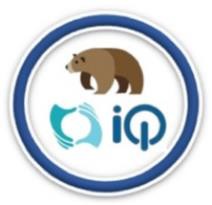 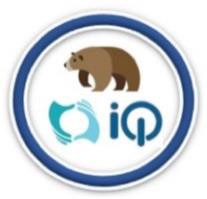 Face-2-Face EventLocation/Event Title:	Starbucks – Operation GratitudeDate:	Thursday, March 19, 2020Time:	1 PM-3 PMAddress:	San Jose Market Center: 695 Coleman Ave, San Jose, CA 95110Website:	https://www.operationgratitude.com/express-your-thanks/assembly-day/ Cost:	None (optional purchase of food or drink)Other Info:	Feel free to bring craft supplies if desiredTeacher Chaperones/Contact Info:James Kramer; jkramer@k12insightca.org; (408) 641-0837Event DescriptionHelp us say thank you to active military who are serving our country away from home. We will write letters and cards to give them a little love and support.Check-in InfoWe will be at a table with a sign-in sheet and a posted sign.Items to bring Liability Release FormPhoto/Video Release FormDriver’s Consent Form (if not accompanied by a parent)